Come usano Internet gli italiani?ESERCIZIO 1In Italia l’uso di internet è sempre più mobile. La maggior parte della popolazione nostrana si connette da smartphone e tablet, Audiweb fornisce numeri stimati intorno ai 18 milioni di utenti italiani, dai 18 ai 74 anni, che si connettono da device mobili, il 26,4% in più a gennaio 2016, rispetto ai 14 milioni circa del gennaio 2014.ESERCIZIO 2L’accesso a internet da desktop dal 2014 al 2016  invece è diminuito: dai 13 milioni circa di italiani connessi da pc fisso si scende a 11 milioni circa. ESERCIZIO 3ESERCIZIO 4Di cosa parla il brano? Riassumi il testo con parole tue in 5-6 frasi.Gli italiani e i social mediaIn Italia, su circa 60 milioni di abitanti, il 63% fa un uso attivo di internet (3 punti percentuali in più rispetto ai dati misurati nel corso del 2014), con 28 milioni di utenti attivi sui social media. Rimane incontrastato Facebook, il social più usato e amato dagli italiani, seguono WhatsApp e l’altro sistema di messaging sempre di Facebook cioè: Facebook Messenger.A seguire Google+,  a pari merito invece Twitter il social dei cinguettii ed Instagram il social da mobile dedicato alle foto.Interessante anche il dato che riguarda l’età, gli utenti che usano di più Facebook hanno tra i 20 e i 29 anni, poi c’è una fascia centrale che va dai 30 ai 39 anni e infine un’ultima parte che comprende utenti dai 50 ai 60 e più anni.ESERCIZIO 5Osserva attentamente il grafico che rappresenta la percentuale di italiani attivi su vari social media. Traduci le frasi dall’inglese all’italiano.Facebook is still the most popular social media in Italy.Only a minority of Italians use a social network like Viber, which is definitely less known. Around 33% of Italians have a Facebook account (un account / un profilo).The same percentage of Italians use Twitter and Instagram.Fewer Italians use Pinterest,  while twice as many users prefer to use Instagram to share photos.LinkedIn is not as popular as WhatsApp.According to the graph, Viber is the least used social media. Facebook is much more used than Twitter.Instagram is used as much as Skype. Facebook is the most used social network by Italians.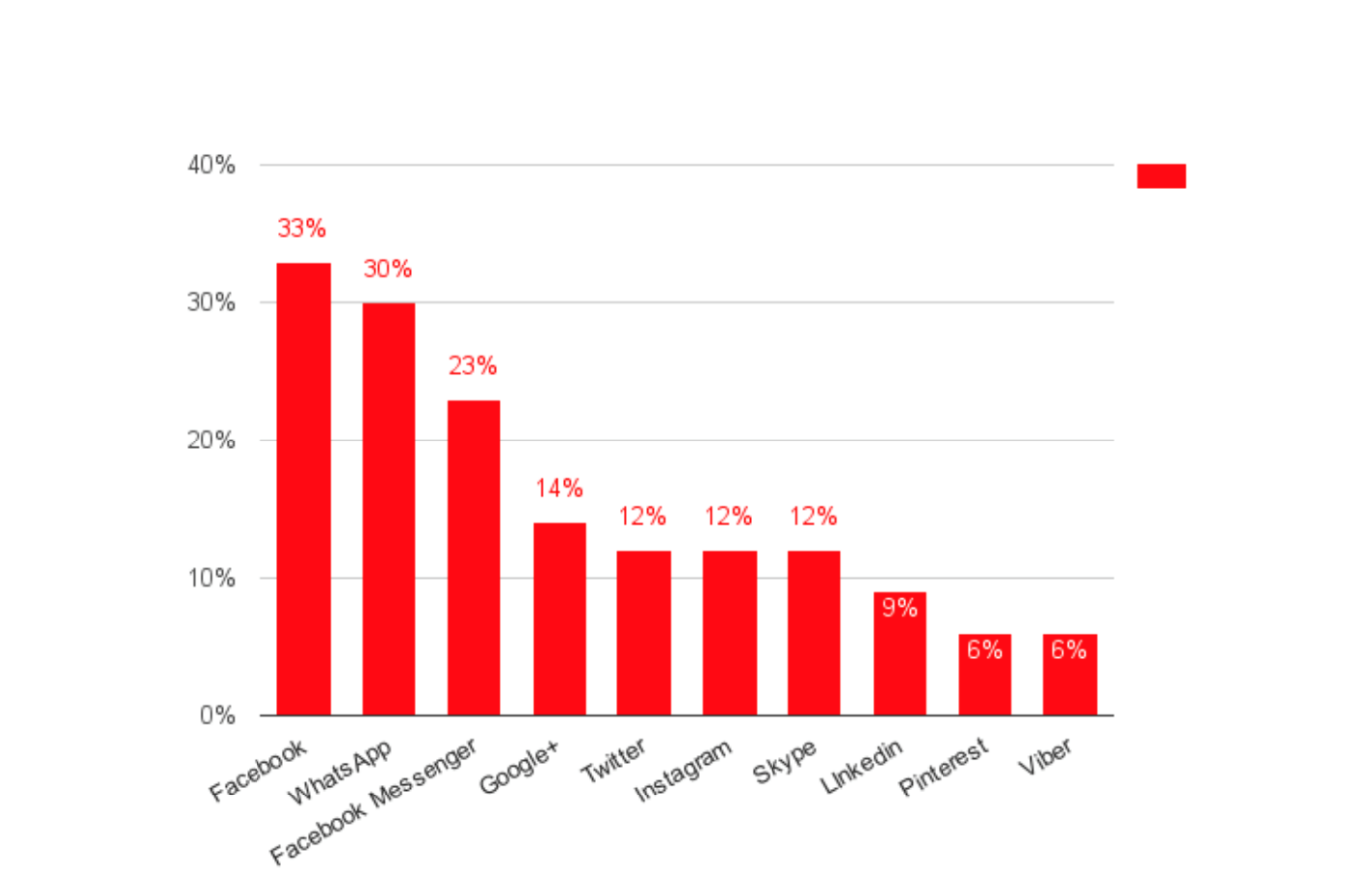 